Soirées balades - 24 juilletPique-nique et jeux au lac de Ste Foy d’Aigrefeuille.Une balade au bord de la Saune, un petit lac à 15 km de Toulouse, autour une zone de loisir et de pique-nique et 25 kilomètres de vélo en aller-retour sur des chemins majoritairement. 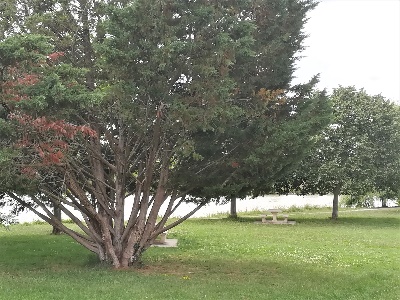 Ouvert aux familles avec enfants. Le décor est posé pour cette soirée balade qui se veut familiale, conviviale et ludique. LE PROGRAMME18 H : rendez-vous, avenue Jean René Lagasse devant l’aérodrome de Lasbordes  (prendre la direction de l’aérodrome en passant devant Leroy Merlin)Trajet aller sur chemin en longeant en partie la rivière Saune (environ 12 km)19 à 20 h 30, pique-nique à porter dans les sacoches et à partager et sur place vous trouverez des jeux (Molkky, pétanque et plein de jeux surprises sortis de la ludothèque d’Anne-Marie)Pour éviter le gâchis alimentaire prévoir  pour 4 à 5 personnes maxi :Je suis un homme, je prépare un plat (salade, quiche, pizza…)Je suis une femme, je porte pain, fromage, fruit et boissonJe suis un enfant, je pense au dessertTout le monde porte son assiette, verre et couvert et ramène ses déchets à la maison.Trajet retour 20 h 30 par une route peu circulante.Prévoir éclairage et gilet réfléchissant… mais très peu de circulation.INSCRIPTIONSPour des raisons de sécurité, la soirée sera limitée à 25 PERSONNESInscriptions : lesbaladesdudimanche2p2r@gmail.com